I.Answer all the questions  						(10*2=20)Discuss the difference between Android and iOSMention the drawbacks of Smartphone Define Linux Kernel. Mention its importance.What is content provider in android application?What is the system requirement for the SDK installation?Define steps to create themes in android.How to add alternative resources in android application?Define SQLite.Mention the steps for adding Music to file.What is Internal File Systems?II.Answer any FIVE of the following                                               (5*6=30)Explain Libraries and Application Environment in Android Stack.Write in detail about Activity Lifecycle in android application.Explain the concept of Emulator in detail.Explain about Buttons and Textbox  in detail with examples.How to create menus in android?  Explain with an example.How to add images to an application? Explain with program example.Explain the concept of reading/ writing local data in android application.				III.Answer any TWO of the Following                                       	(2*10=20)A) Explain the evolution of GSM in detail? (7)B) Explain steps to add video to application(3)      19.	A) create layouts of android widgets toolbox (7)            B) Explain Debugging  in android (3)      20.  Explain the concept of handling input, playing audio and video.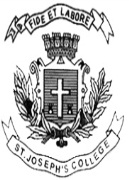 ST. JOSEPH’S COLLEGE (AUTONOMOUS), BANGALORE-27ST. JOSEPH’S COLLEGE (AUTONOMOUS), BANGALORE-27ST. JOSEPH’S COLLEGE (AUTONOMOUS), BANGALORE-27ST. JOSEPH’S COLLEGE (AUTONOMOUS), BANGALORE-27ST. JOSEPH’S COLLEGE (AUTONOMOUS), BANGALORE-27ST. JOSEPH’S COLLEGE (AUTONOMOUS), BANGALORE-27ST. JOSEPH’S COLLEGE (AUTONOMOUS), BANGALORE-27B.C.A – VI SEMESTERB.C.A – VI SEMESTERB.C.A – VI SEMESTERB.C.A – VI SEMESTERB.C.A – VI SEMESTERB.C.A – VI SEMESTERB.C.A – VI SEMESTERSEMESTER EXAMINATION: APRIL 2018SEMESTER EXAMINATION: APRIL 2018SEMESTER EXAMINATION: APRIL 2018SEMESTER EXAMINATION: APRIL 2018SEMESTER EXAMINATION: APRIL 2018SEMESTER EXAMINATION: APRIL 2018SEMESTER EXAMINATION: APRIL 2018CA6415- MOBILE APPLICATIONSCA6415- MOBILE APPLICATIONSCA6415- MOBILE APPLICATIONSCA6415- MOBILE APPLICATIONSCA6415- MOBILE APPLICATIONSCA6415- MOBILE APPLICATIONSCA6415- MOBILE APPLICATIONSTime- 2 1/2  hrsTime- 2 1/2  hrsMax Marks-70Max Marks-70Max Marks-70